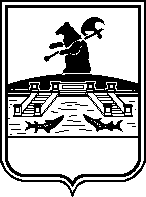 Администрация городского округа город РыбинскЯрославской областиПОСТАНОВЛЕНИЕот 07.07.2020	                                                                                 		№ 1517 О предоставлении разрешения на отклонение от предельных  параметров  разрешенного строительства, реконструкции объекта капитального строительства	На основании заявления директора ООО «Стройкапитал» Кочиной Полины Викторовны, руководствуясь статьей 40 Градостроительного кодекса Российской Федерации, Уставом городского округа город Рыбинск Ярославской области, Положением о порядке организации и проведения публичных слушаний в городском округе город Рыбинск, утвержденным решением Муниципального Совета городского округа город Рыбинск от 16.02.2006 № 16 (в редакции решения Муниципального Совета городского округа город Рыбинск от 24.12.2015 № 107), постановлением Администрации городского округа город Рыбинск от 24.10.2017 
№ 3020 «Об утверждении административного регламента предоставления муниципальной услуги», учитывая заключение о результатах публичных слушаний от 09.06.2020 по вопросу предоставления разрешения на отклонение от предельных параметров разрешенного строительства, реконструкции объектов капитального строительства по адресу: Ярославская обл., г. Рыбинск, ул. Чкалова, д. 52 в части уменьшения минимальных отступов от границы земельного участка до здания с северной стороны и исключения минимальных отступов с западной и восточной стороны, рекомендации комиссии по подготовке проекта Правил землепользования и застройки городского округа город Рыбинск от 23.06.2020 № 5,ПОСТАНОВЛЯЮ:Предоставить разрешение на отклонение от предельных параметров разрешенного строительства, реконструкции объектов капитального строительства по адресу: Ярославская обл., г. Рыбинск, ул. Чкалова, д. 52 в части уменьшения минимальных отступов от границы земельного участка до здания с северной стороны с 3м до 1м и исключения минимальных отступов с западной и восточной стороны.Опубликовать настоящее постановление в газете «Рыбинские известия» и разместить на официальном сайте Администрации городского округа город Рыбинск.Контроль за исполнением настоящего постановления возложить на первого заместителя Главы Администрации.Глава городского округагород Рыбинск					                                                Д.В. Добряков